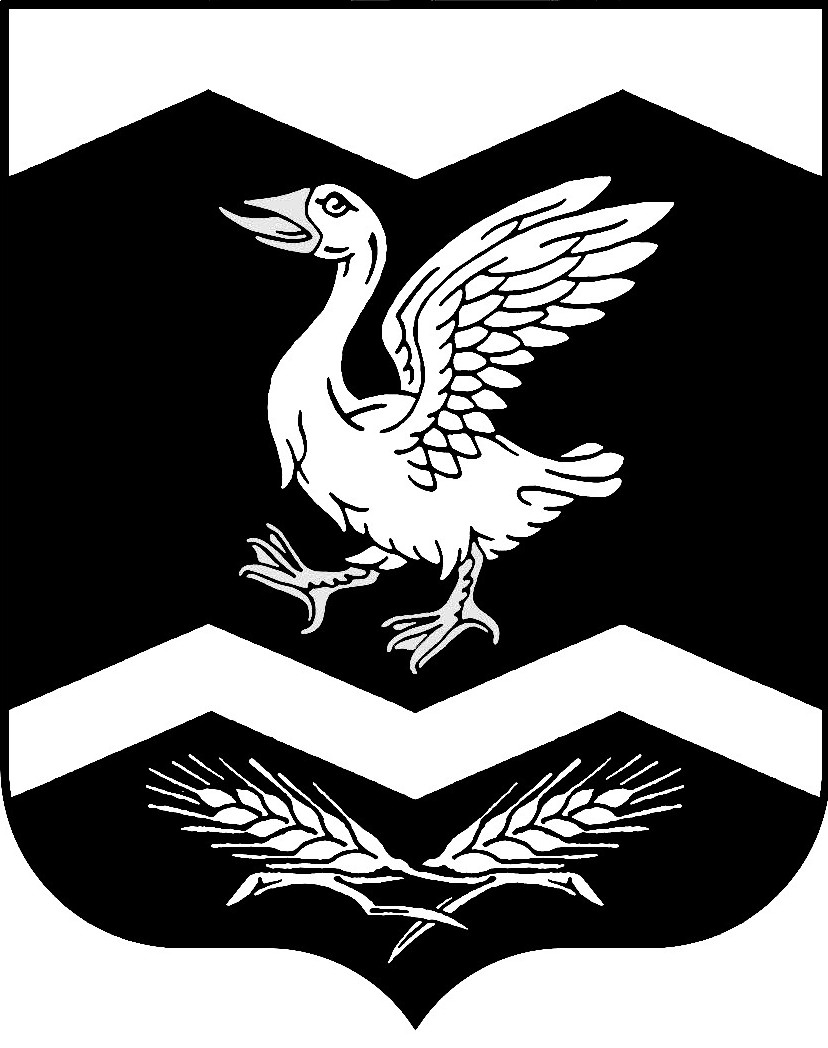                                                         КУРГАНСКАЯ ОБЛАСТЬ                                                        ШАДРИНСКИЙ РАЙОН                                АДМИНИСТРАЦИЯ ОЛЬХОВСКОГО СЕЛЬСОВЕТА                        РАСПОРЯЖЕНИЕ от 13.01.2017 г.                    № 2- р
 с. ОльховкаО введении вида расходовБюджетной классификации            В соответствии с приказом Министерства финансов Российской Федерации от 01 июля 2013 года № 65н «Об утверждении Указаний о порядке применения бюджетной классификации Российской Федерации»РАСПОРЯЖАЮСЬ:1. Ввести вид расходов бюджетной классификации 242 « Закупка товаров, работ, услуг в сфере информационно-коммуникационных технологий».По данному виду расходов подлежат отражению следующие расходы бюджета Ольховского сельсовета, относящиеся на КОСГУ 221 «Услуги связи», из них: Услуги телефонно-телеграфной, факсимильной, сотовой, пейджинговой связи, радиосвязи, интернет-провайдеров,- абонентская и повременная плата за использование линий связи,- плата за предоставление доступа и использование линий связи, передачу данных по каналам связи, применяемые в деятельности органов местного самоуправления, в том числе находящимся в их ведении муниципальных казенных учреждений.2.Контроль за выполнением настоящего распоряжения возложить на начальника отдела учета и отчетности- главного бухгалтера Жукову С.В.Глава Ольховского сельсовета				                Г.В.Сецко